Education HourRegular classes for children age two and up have resumed. We are open for new teachers starting in September. Please contact Martha Yoder Maust if you are interested.  Adult classes:  Theme: In this time of so much national conversation about keeping immigrants out, we will focus on stories of welcoming and being welcomed.  Today, Jeanne Smucker and Brad Yoder will share about their trip to Israel/Palestine and Greece. AnnouncementsWe have completed 127 school kits. We will continue to fill kits through the end of August.  Calendar of EventsAll events take place at Shalom unless otherwise noted.This weekWed, Aug 22 – Morning Breakfast Group @ Ill. Food Emporium, 7amUpcoming eventsThu, Sept 6 – Meal, 6:30 pm, Bible Study, 7-8 pm Wed, Sept 12 – Morning Breakfast Group @ Ill. Food Emporium, 7amThu, Sept 20 – Meal, 6:30 pm, Bible Study, 7-8 pmWed, Sept 26 – Morning Breakfast Group @ Ill. Food Emporium, 7amSun, Sept 30 – 5th Sunday Hymn Sing (ready for HWB #432), 6:30-8pm*see announcementsBirthdays/Anniversaries this weekToday – Sheila Y. AbebeToday – Lorraine HernandezWed, Aug 22 – Brad & Kathy Sommer, 1981Shalom Mennonite Church, 6100 E 32nd St, 46226 Church Phone: 317-549-0577Web page: www.shalommennonite.comWorship: 9:30 am             Sunday School 11 am – 12 noonPastoral Team: Brian Bither, Frank Kandel, Sabrina FallsChurch email address: pastors@shalommennonite.comVision & Accountability Team:  Brad Sommer, Jeanne Smucker, Wilma Bailey, Carl Rhine, Kim Johnson, Brian BitherWelcome to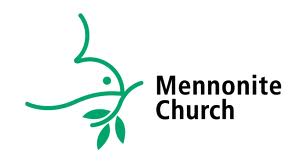 Shalom Mennonite ChurchAugust 19, 2018Shalom Mennonite Church is a diverse faith community, rooted in the Anabaptist Christian tradition, being transformed by God’s grace. Empowered by the Holy Spirit, we follow Jesus together as we worship God, grow as disciples, support one another, and share God’s love, justice, and peace with those around us and the world. Prelude:  Jim Martin
Welcome
Gathering Songs 
Gathering Words: Psalm 145:13-21, (HWB #381, "Amen")
The Lord is faithful in all his words; and gracious in all his deeds.
    The Lord upholds all who are falling, and raises up all who are bowed    down.  (Amen)
The eyes of all look to you, and you give them their food in due season.
    You open your hand, satisfying the desire of every living thing.  (Amen)
The Lord is just in all his ways, and kind in all his doings.  The Lord is near to     all who call on him, to all who call on him in truth.  (Amen)
He fulfills the desire of all who fear him; he also hears their cry, and saves      them. The Lord watches over all who love him,  but all the wicked he will     destroy.  (Amen)
My mouth will speak the praise of the Lord, and all flesh will bless his holy     name forever and ever.  (Amen)

Children's Time: Martha Yoder Maust
HWB #371 "Let there be light, Lord God"
HWB #363 "Renew your church"
HWB #504 "Have thine own way"

Scripture: John 13: 31 - 38
Sermon: “Oh how they loved each other” - Pastor Frank Kandel
Response

Sharing of Joys and Concerns
Offering
Announcements
Sending Words:  Rev 1:5b-6 "To him who loves us and has freed us from our sins by his blood and made us a kingdom, priests to his God and Father, to him be glory and dominion forever and ever.  Amen." Sending Song: “The Lord Bless you and Keep You” 
Worship Leader: Zenebe Abebe   	                Song Leader: Rod MaustNursery: Angie Buller   	                       Nursery next Sunday: Brittany BitherOur songbooks: HWB (blue) Hymnal A Worship Book; STS: (purple) Sing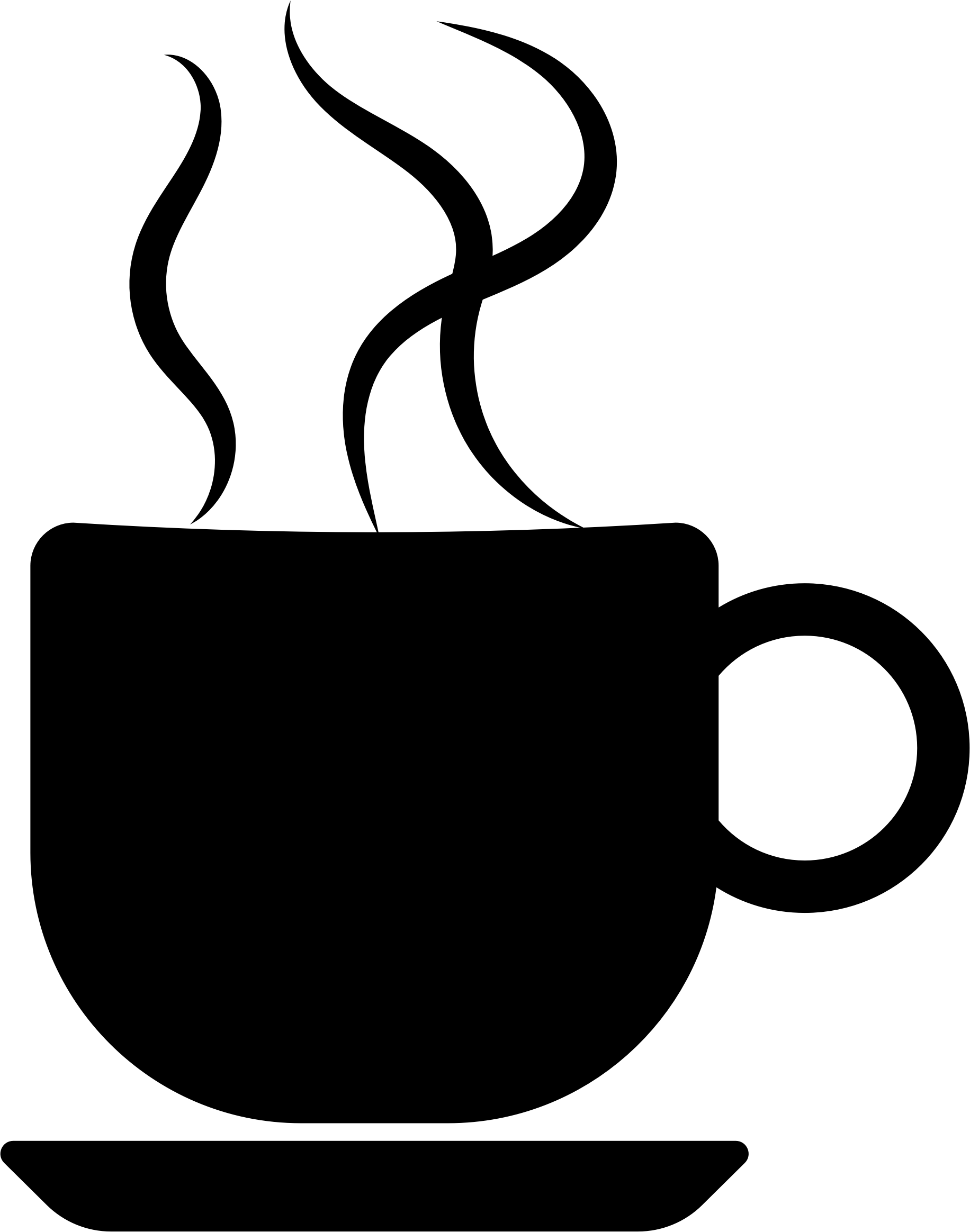    the Story; STJ: (green) Sing the JourneyWorship helps:~A large-print hymnal and Bible and a Spanish Bible is available.~Hearing assist devices are available - please ask an usher.  ~A large-print order of worship is available - please ask an usher.Weekly information:~ Send email newsletter (Journeying Together) information and bulletin announcements to office@shalommennonite.com by noon on Thursday.~ August Kitchen Clean-up: last names beginning with S-Y. Sept: A-C.Vision & Accountability Team Congregational Representative Selection 2018Dear Shalom, The congregation nominates a new person each year to serve on the Vision and Accountability Team (VAT) which oversees the congregational vision, Pastoral Team, Spiritual Gifts Discernment Team (SGDT), legal matters, and congregational meetings. Currently, the VAT consists of 5 members: Brad Sommer, Chair; Jeanne Smucker, Vice-Chair; Wilma Bailey, “first” Congregational Representative [CR]; Carl Rhine, “second” CR, and Kim Johnson, “third” CR. Brad, Jeanne, Wilma, and Carl will continue to serve while Kim concludes his term at the end of August 2018. Shalom participants need to select a new CR who will serve for 3 years.All who consider Shalom to be “their home congregation” are invited to participate in this selection process by filling out one of these forms either by email (to Joyce Troyer at troyers_hj@hotmail.com) or at the church. The SGDT will then invite the person who has the most nominations to serve. The first person with the most nominations to agree to serve will be our CR from September 2018 to August 2021.Please prayerfully consider whom God is calling to lead in this way and would be best on the team without trying to decide if the person will be interested or willing. The Vision and Accountability Team member should have these characteristics:1. Spiritually discerning: recognizes God at work2. Sees the big picture: recognizes what is best for long-term congregational health3. Excited about Shalom’s vision and future4. A leader: willing to make tough decisions, deal with conflict, and promote unity5. Active participant in congregational life6. A team player7. Understands pastoral ministryPlease check or circle up to three names. People who are italicized are eligible to serve but are currently serving in other commission roles.Barbara Abebe			Rose Love (CLC)Zenebe Abebe			Bethany MartinSolomon Abebe			Cheryl MartinBill Albrecht			Jim MartinMary Albrecht 			Josh Martin		Bill Albrecht			Katy MaustJohn Amstutz			Martha Yoder Maust (DC Chair)Nizeet Aguilar			Reuben MaustBrittany Bither (WC)		Rod MaustCarol Bither			Mil Penner (OC Chair)Carol Bixler			Ruth PennerSam Bixler (AC)			Grace Rhine (WC)Daniel Bowden			Chris RinkerJay Brubaker (DC)		Erik RosalesFlorence Bucher		Laura Harms Rosales (AC)Joann Buerge			Julie SandersAngie Buller			Jim ShowalterJoel Buller			Linda Showalter (WC Chair)Robert Coleman		Brenda Smith Chuck Dunn			Kathy SommerDavid Falls			Carol StocksdaleEmily Fox 			Mark StocksdaleCharles Harms			Marilynn Teel (OC)Lorraine Harms 			Herb Troyer (CLC)		Abri Hochstetler (AC Chair) 	CoraLyn TurentineErnie Hodel 			OlaJowon TurentineKim Johnson			Carol WeaverKrystal Johnson 		Becky WiggintonLinda Kandel (CLC Chair)	Mike WiggintonBarbara Longoria 		Thad Wilson				Kristen Metzler Wilson				Brad Yoder (OC)